A némafilm sokat mondDigitális pedagógiai módszertannal támogatott tematikus terv és a hozzá kapcsolódó
óra-/foglalkozástervek (6 × 45 perc)Szerző:Nagyné Béres AndreaMódszertani lektor:Szabados TímeaNyelvi lektor:Földeáki Andreatematikus terva tematikus terv részletezéseA TEMATIKUS TERVHEZ KAPCSOLÓDÓ ÓRA-/FOGLALKOZÁSTERVEKMELLÉKLETEK1. melléklet – 1. tanóra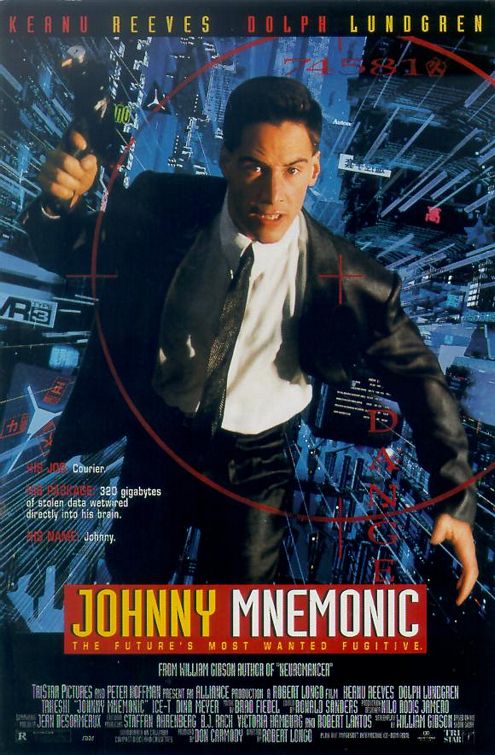 2. melléklet – 1. tanóra3. melléklet – 1. tanóra1. és 2. csoportVonaton utaztoka, „Mikor érünk már az állomáshoz?!”b, „Remélem, nem járt le az igazolványom!”c, „Na, ma kire tudok egy jó kis büntetést kiszabni?”d, „Milyen türelmetlen ez az ember, bárcsak leszállna már!”3.és 4. csoport Boltban vagytoka, „Ki a következő?”b, „Maga elém furakodott! Álljon hátrébb!”c, „Olyan lassú itt a kiszolgálás, előrébb kell mennem, sietek!”4. melléklet – 1. tanóra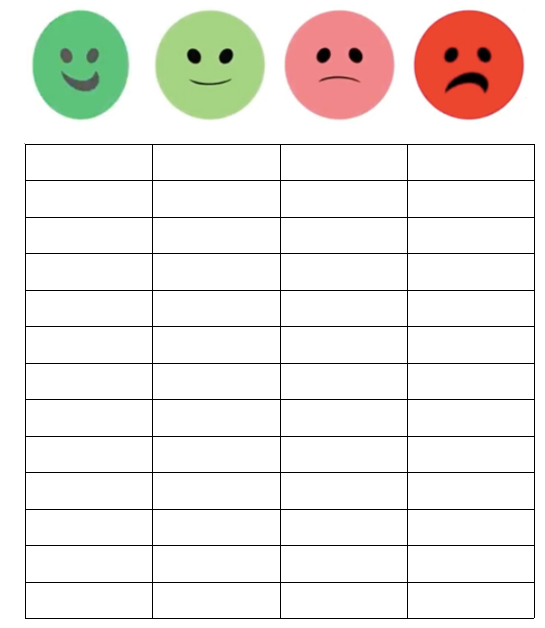 5. melléklet – 2. tanóraMegoldás6. melléklet – 2. tanóra√, ė (kitalálta, nem találta ki)7. melléklet – 2. tanóraA XIX. sz. végén milyen különlegességeket lehetett tapasztalni a filmkészítés kapcsán?…………………………………………………………………………………………………………………………………………………………………………………………………………………………………………………………Mely ország filmjeit említi a szöveg, amelyek filmtörténeti értékké váltak?…………………………………………………………………………………………………………………………………………………………………………………………………………………………………………………………Ki személyesítette meg a XX. század egyik legismertebb némafilmes figuráját? …………………………………………………………………………………………………………………………………………………………………………………………………………………………………………………………Mi volt a jellemző filmezés szempontjából hazánkban? …………………………………………………………………………………………………………………………………………………………………………………………………………………………………………………………Említs két alapvető különbséget a némafilm-korszak és a XXI. század filmkészítés módszerei között? …………………………………………………………………………………………………………………………………………………………………………………………………………………………………………………………A szöveg milyen hozzáállást képvisel az új és a régi filmezéssel kapcsolatban? …………………………………………………………………………………………………………………………………………………………………………………………………………………………………………………………Mi az Oscar-díj? Mivel kapcsolatban említi a szöveg? …………………………………………………………………………………………………………………………………………………………………………………………………………………………………………………………8. melléklet – 2. tanóra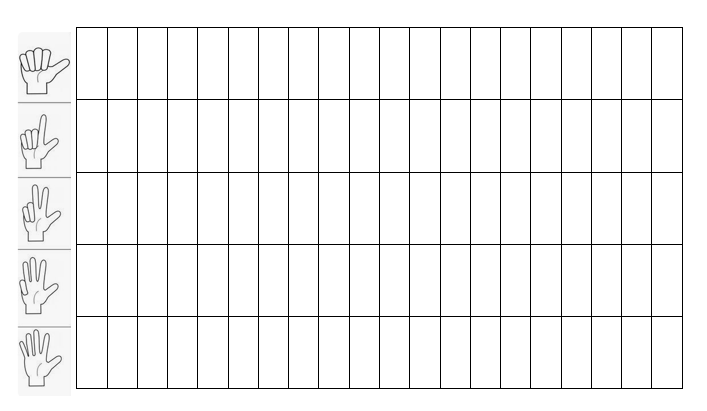 9. melléklet – 3. tanóra10. melléklet – 3. tanóra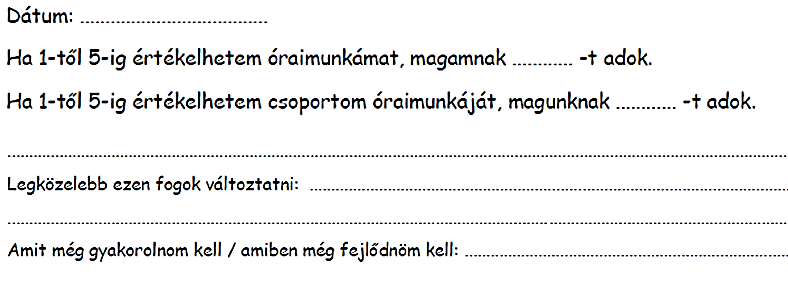 11. melléklet – 4. tanóra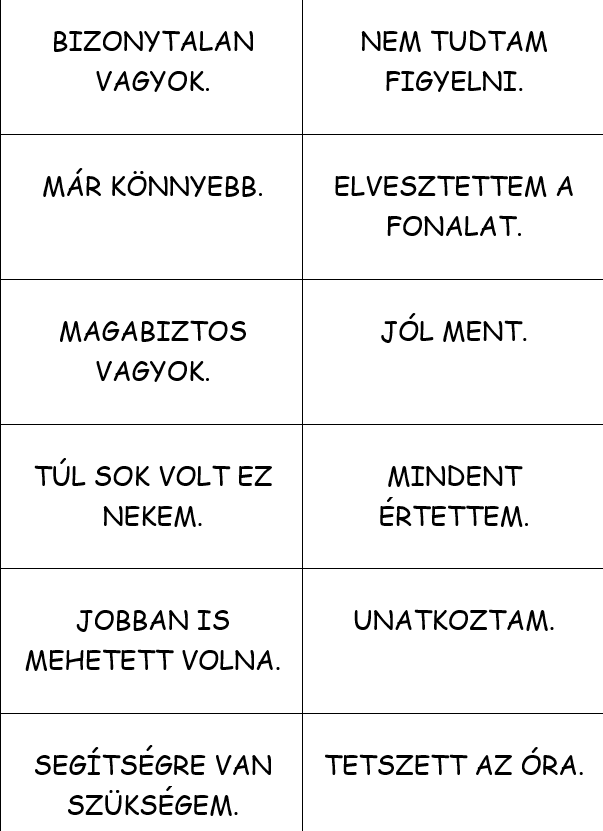 12. melléklet – 5. tanóra Értékelési szempontrendszer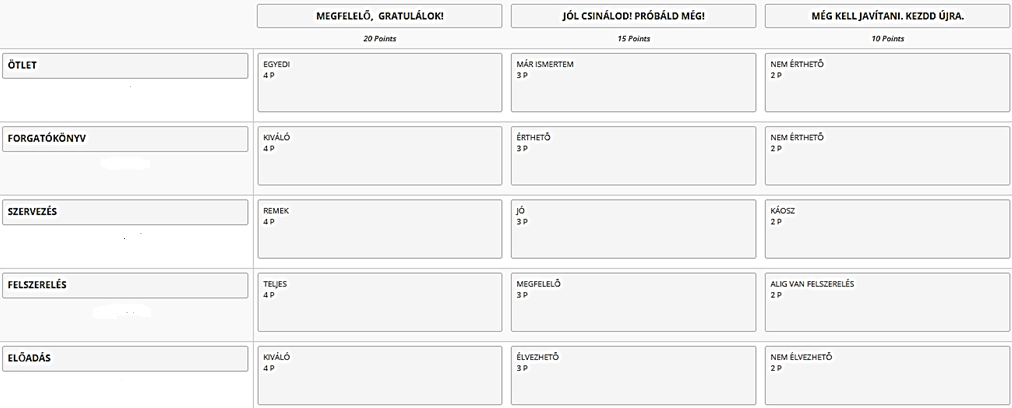 13. melléklet – 5. tanóraSzempontok az önértékeléshez: Google Űrlap – Lineáris skálaA tanórai munkám; Ötleteim; Felszerelésem; Otthoni munkám; Csoportban végzett munkám; Magatartásom14. melléklet – 6. tanóraMentimeter: Értékelő táblázat(Vote for the cutest kitten /Image bar chart icon/)Minta: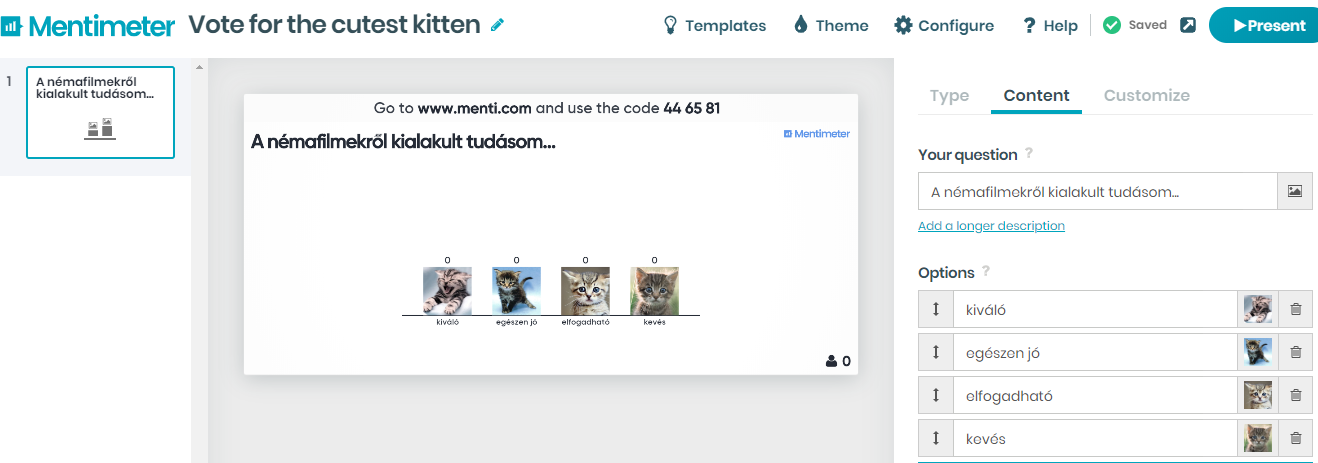 Értékelési szempontrendszer:A FILMEKKEL SZEMBEN TÁMASZTOTT ELVÁRÁSOKaz érdeklődés lekötésealkalmasság egyéni vagy csoportos használatra (pl. mintafilm lehetne-e belőle egy médiaórához vagy egy tematikus alkalommal be lehet-e mutatni, közönség elé vihető-e tartalmilag stb.)a történet kidolgozottságaaz interakciók módjainak változatosságainteraktivitás kidolgozottságaszórakoztató hatása film minőségealkalmazott technikák, eszközök változatosságaa forgatókönyv kidolgozottságaműfaji forma főbb sajátosságainak alkalmazásaAz adható legmagasabb pontszám: 50 pontA diákok értékelésea tantárgyi alapismeretek biztos tudásaönálló tanulói munka mennyiségea megszerzett ismeretek tanulói alkalmazásaaz önálló tanulói gondolkodás, vélemény kifejezése, érvelésa csoportban végzett tevékenységAz adható legmagasabb pontszám: 25 pontTantárgy(ak): Tantárgy(ak): A kerettantervek kiadásának és jóváhagyásának rendjéről szóló 51/2012. (XII. 21.) számú EMMI-rendelet alapján: Kerettanterv a gimnáziumok 9–12. évfolyama számáraMagyar nyelv és irodalomA kerettantervek kiadásának és jóváhagyásának rendjéről szóló 51/2012. (XII. 21.) számú EMMI-rendelet alapján: Kerettanterv a gimnáziumok 9–12. évfolyama számáraMagyar nyelv és irodalomA tanulási-tanítási egység témája: A tanulási-tanítási egység témája: A kommunikáció világaA kommunikáció világaA tanulási-tanítási egység időtartama6 tanóraA tanulási-tanítási egység cél- és feladatrendszereA tanulási-tanítási egység cél- és feladatrendszereA szövegértési és szövegalkotási készségek fejlesztése annak érdekében, hogy a tanuló  önállóan, illetve másokkal együttműködve képes legyen a verbális és nem verbális kommunikáció kódjainak, kapcsolatainak, tényezőinek azonosítására, tudatos alkalmazására, a különböző szövegek megértésére, elemzésére, illetve kritikai feldolgozására. Cél, hogy a tanulók ismerjék fel a hatékony testbeszéd-stratégiák fontosságát, miközben elkészítik saját némafilmjüket. Legyenek tisztában a kézfogás, közvetlen szemkontaktus használatának, illetve a megfelelő hely és távolság kiválasztásának jelentőségével. Hibátlanul tudják azonosítani a kommunikáció típusait és hatásait.A szövegértési és szövegalkotási készségek fejlesztése annak érdekében, hogy a tanuló  önállóan, illetve másokkal együttműködve képes legyen a verbális és nem verbális kommunikáció kódjainak, kapcsolatainak, tényezőinek azonosítására, tudatos alkalmazására, a különböző szövegek megértésére, elemzésére, illetve kritikai feldolgozására. Cél, hogy a tanulók ismerjék fel a hatékony testbeszéd-stratégiák fontosságát, miközben elkészítik saját némafilmjüket. Legyenek tisztában a kézfogás, közvetlen szemkontaktus használatának, illetve a megfelelő hely és távolság kiválasztásának jelentőségével. Hibátlanul tudják azonosítani a kommunikáció típusait és hatásait.A tanulási-tanítási egység helye az éves fejlesztési folyamatban, előzményeiA tanulási-tanítási egység helye az éves fejlesztési folyamatban, előzményeiA kommunikáció, tömegkommunikáció témái és szövegei feldolgozása során alkalmazható egység, melynek célja:a metakommunikációs technikák gyakorlása;a kommunikációs képesség, kommunikációértékelés fogalmának tisztázása;a szövegértő képesség fejlesztése;az összefüggés-kezelés alapvető formáinak megismerése;a kommunikációs kapcsolatteremtés, szituációk, helyzetgyakorlatok kivitelezésére vonatkozó gyakorlat elmélyítése.A tanulók előzőleg megismerték, hogyan közvetíthetnek üzenetet beszélgetés nélkül. Kipróbálták, milyen arckifejezések és gesztusok segíthetik őket az üzenetek tisztázásában. Alapvető ismereteket szereztek William Foxról, Harold Lloydról és Charlie Chaplinről. Alapvető ismereteik vannak arról is, hogy hogyan használhatják a személyes tér különböző szintjeit üzeneteik közvetítésére. Megtörtént annak felmérése is, hogy a tanulók milyen szinten képesek telefonos videórögzítésre. Az osztály minden tagjának van otthon a tananyag futtatására használható számítógépe, mobiltelefonja vagy táblagépe.Az iskolában megfelelő sávszélességen tudnak a tanulók online dolgozni.A kommunikáció, tömegkommunikáció témái és szövegei feldolgozása során alkalmazható egység, melynek célja:a metakommunikációs technikák gyakorlása;a kommunikációs képesség, kommunikációértékelés fogalmának tisztázása;a szövegértő képesség fejlesztése;az összefüggés-kezelés alapvető formáinak megismerése;a kommunikációs kapcsolatteremtés, szituációk, helyzetgyakorlatok kivitelezésére vonatkozó gyakorlat elmélyítése.A tanulók előzőleg megismerték, hogyan közvetíthetnek üzenetet beszélgetés nélkül. Kipróbálták, milyen arckifejezések és gesztusok segíthetik őket az üzenetek tisztázásában. Alapvető ismereteket szereztek William Foxról, Harold Lloydról és Charlie Chaplinről. Alapvető ismereteik vannak arról is, hogy hogyan használhatják a személyes tér különböző szintjeit üzeneteik közvetítésére. Megtörtént annak felmérése is, hogy a tanulók milyen szinten képesek telefonos videórögzítésre. Az osztály minden tagjának van otthon a tananyag futtatására használható számítógépe, mobiltelefonja vagy táblagépe.Az iskolában megfelelő sávszélességen tudnak a tanulók online dolgozni.Tantárgyi kapcsolatokTantárgyi kapcsolatokember és társadalom: kommunikáció, tanulás, kapcsolatokművészetek (médiaismeret): kommunikációs rendszerekinformatika: elektronikus kommunikációvizuális kultúra: a vizuális kommunikáció különböző formái; megkülönböztetés, értelmezésember és társadalom: kommunikáció, tanulás, kapcsolatokművészetek (médiaismeret): kommunikációs rendszerekinformatika: elektronikus kommunikációvizuális kultúra: a vizuális kommunikáció különböző formái; megkülönböztetés, értelmezésAz ellenőrzés-értékelés terveiAz ellenőrzés-értékelés terveiA tevékenységek és a kívánt cél elérésének szempontjai szerint:A bevezetés során: Az óra elején tisztázzuk az új tevekénységek, gyakorlatok célját tervezés, forgatás és szerkesztés szerint (csoportos beszélgetések, differenciált tanulásszervezés).A célok kitűzése: A tanóra tevékenységeinek értelmezése során kitérünk a jelenetekben alkalmazott nem verbális kommunikációs stratégiák fontosságára, ezeket a soron következő tanórák elején úja átbeszéljük (differenciálás érvényesítése).A gondolkodási folyamatok értékelése: érvelés, aktív kísérletezés, megjegyzéslap, értékelő megbeszélések, a felmerült nehézségek számbavétele, a tanulói részmunkák elektronikus úton való elküldése, szöveges értékelés, digitális dokumentumok megosztása – javasolt a Google Docs alkalmazása.A diákok együttműködésére építő tevékenységek során: javasolt a Google Docs alkalmazása.Visszacsatolási módszerek: értékelő táblázat, megjegyzéslap, plenáris bemutatás, önértékelő diagram, Google Classroom, Mentimeter, Google Űrlapok.Azokat a jeleneteket, amelyek kevésbé jól sikerültek, a következő napon újra elkészítik a diákok.A tanulási folyamat bizonyítékai: elkészített videó bemutatása, jegyzetek, önértékelő lapok kitöltése.Értékelés: szakaszokra bontott önértékelés, csoportos értékelés, közösen kidolgozott értékelési szempontok – a papíralapon adott értékelések kerüljenek ki a teremben jól látható helyre tanári ötlet alapján.Digitális értékeléshez: Google Űrlapok, MentimeterEgyéb lehetőségek: SMART Notebook.Értékelési szempontrendszer: A 15. melléklet tartalmazza.A tevékenységek és a kívánt cél elérésének szempontjai szerint:A bevezetés során: Az óra elején tisztázzuk az új tevekénységek, gyakorlatok célját tervezés, forgatás és szerkesztés szerint (csoportos beszélgetések, differenciált tanulásszervezés).A célok kitűzése: A tanóra tevékenységeinek értelmezése során kitérünk a jelenetekben alkalmazott nem verbális kommunikációs stratégiák fontosságára, ezeket a soron következő tanórák elején úja átbeszéljük (differenciálás érvényesítése).A gondolkodási folyamatok értékelése: érvelés, aktív kísérletezés, megjegyzéslap, értékelő megbeszélések, a felmerült nehézségek számbavétele, a tanulói részmunkák elektronikus úton való elküldése, szöveges értékelés, digitális dokumentumok megosztása – javasolt a Google Docs alkalmazása.A diákok együttműködésére építő tevékenységek során: javasolt a Google Docs alkalmazása.Visszacsatolási módszerek: értékelő táblázat, megjegyzéslap, plenáris bemutatás, önértékelő diagram, Google Classroom, Mentimeter, Google Űrlapok.Azokat a jeleneteket, amelyek kevésbé jól sikerültek, a következő napon újra elkészítik a diákok.A tanulási folyamat bizonyítékai: elkészített videó bemutatása, jegyzetek, önértékelő lapok kitöltése.Értékelés: szakaszokra bontott önértékelés, csoportos értékelés, közösen kidolgozott értékelési szempontok – a papíralapon adott értékelések kerüljenek ki a teremben jól látható helyre tanári ötlet alapján.Digitális értékeléshez: Google Űrlapok, MentimeterEgyéb lehetőségek: SMART Notebook.Értékelési szempontrendszer: A 15. melléklet tartalmazza.Szükséges anyagok és eszközökSzükséges anyagok és eszközökSzükséges anyagok és eszközökTechnológia – hardverTechnológia – hardverTechnológia – hardverA tanórákon: A tanárnak a tananyag futtatására alkalmas tanári laptop vagy asztali számítógép. A diákoknak csoportonként legalább egy asztali számítógép vagy laptop, tanulónként mobiltelefon vagy tablet minden diáknak, digitális tábla (mennyiben nincs, projektor), a filmkészítéshez fényképezőgép vagy jobb minőségű mobiltelefon.Az otthoni munka során: a tananyag futtatására alkalmas laptop vagy asztali gép.A tanórákon: A tanárnak a tananyag futtatására alkalmas tanári laptop vagy asztali számítógép. A diákoknak csoportonként legalább egy asztali számítógép vagy laptop, tanulónként mobiltelefon vagy tablet minden diáknak, digitális tábla (mennyiben nincs, projektor), a filmkészítéshez fényképezőgép vagy jobb minőségű mobiltelefon.Az otthoni munka során: a tananyag futtatására alkalmas laptop vagy asztali gép.A tanórákon: A tanárnak a tananyag futtatására alkalmas tanári laptop vagy asztali számítógép. A diákoknak csoportonként legalább egy asztali számítógép vagy laptop, tanulónként mobiltelefon vagy tablet minden diáknak, digitális tábla (mennyiben nincs, projektor), a filmkészítéshez fényképezőgép vagy jobb minőségű mobiltelefon.Az otthoni munka során: a tananyag futtatására alkalmas laptop vagy asztali gép.Technológia – szoftverTechnológia – szoftverTechnológia – szoftverA filmkészítés eszközeihez: ADV Screen Recorder a telefonos filmkészítéshez, Movie Creator vagy a Lightworks vágóprogramok ingyenes verziói (utóbbit időkorlát nélkül használhatják). Mind a pedagógus, mind a diákok számára szükséges Google-fiók a Docs és a Forms alkalmazások eléréséhez. Google Docs, Skydrive/Google Drive, MentimeterA filmkészítés eszközeihez: ADV Screen Recorder a telefonos filmkészítéshez, Movie Creator vagy a Lightworks vágóprogramok ingyenes verziói (utóbbit időkorlát nélkül használhatják). Mind a pedagógus, mind a diákok számára szükséges Google-fiók a Docs és a Forms alkalmazások eléréséhez. Google Docs, Skydrive/Google Drive, MentimeterA filmkészítés eszközeihez: ADV Screen Recorder a telefonos filmkészítéshez, Movie Creator vagy a Lightworks vágóprogramok ingyenes verziói (utóbbit időkorlát nélkül használhatják). Mind a pedagógus, mind a diákok számára szükséges Google-fiók a Docs és a Forms alkalmazások eléréséhez. Google Docs, Skydrive/Google Drive, MentimeterA megvalósítás során használt online tartalmak, források linkjei  A megvalósítás során használt online tartalmak, források linkjei  A megvalósítás során használt online tartalmak, források linkjei  Charlie Chaplin – The Lion Cage – Full Scene (The Circus, 1928). YouTube. 2017.03.23. (Utolsó letöltés: 2019.10.22.)Nagyné Béres Andrea: Filmüzenetek. Prezi.  (Utolsó letöltés: 2020.10.02.)Gyakorlófeladatok (magyar nyelv, szövegértés, szövegalkotás): Rejtett üzenetek. Okosdoboz. (Utolsó letöltés: 2020.10.02.)Szőnye Alexandra: A némafilmek varázsában. f21.hu. 2018.03.22. (Utolsó letöltés: 2020.10.02.)Kővári György Márió: Rettenthetetlen kaszkadőrök (1. rész) 2016.10.10. (Utolsó letöltés: 2020.10.02.)Híres filmek a kulisszák mögött. Érdekes világ. (Utolsó letöltés: 2020.10.02.)Charlie Chaplin – The Lion Cage – Full Scene (The Circus, 1928). YouTube. 2017.03.23. (Utolsó letöltés: 2019.10.22.)Nagyné Béres Andrea: Filmüzenetek. Prezi.  (Utolsó letöltés: 2020.10.02.)Gyakorlófeladatok (magyar nyelv, szövegértés, szövegalkotás): Rejtett üzenetek. Okosdoboz. (Utolsó letöltés: 2020.10.02.)Szőnye Alexandra: A némafilmek varázsában. f21.hu. 2018.03.22. (Utolsó letöltés: 2020.10.02.)Kővári György Márió: Rettenthetetlen kaszkadőrök (1. rész) 2016.10.10. (Utolsó letöltés: 2020.10.02.)Híres filmek a kulisszák mögött. Érdekes világ. (Utolsó letöltés: 2020.10.02.)Charlie Chaplin – The Lion Cage – Full Scene (The Circus, 1928). YouTube. 2017.03.23. (Utolsó letöltés: 2019.10.22.)Nagyné Béres Andrea: Filmüzenetek. Prezi.  (Utolsó letöltés: 2020.10.02.)Gyakorlófeladatok (magyar nyelv, szövegértés, szövegalkotás): Rejtett üzenetek. Okosdoboz. (Utolsó letöltés: 2020.10.02.)Szőnye Alexandra: A némafilmek varázsában. f21.hu. 2018.03.22. (Utolsó letöltés: 2020.10.02.)Kővári György Márió: Rettenthetetlen kaszkadőrök (1. rész) 2016.10.10. (Utolsó letöltés: 2020.10.02.)Híres filmek a kulisszák mögött. Érdekes világ. (Utolsó letöltés: 2020.10.02.)Nyomtatott források és eszközök:Nyomtatott források és eszközök:Nyomtatott források és eszközök:önértékelő lapok, diákok összefoglaló dokumentációi, esetleges felvételek az órai munkáról, munkafüzet, feladatlapok, plakátönértékelő lapok, diákok összefoglaló dokumentációi, esetleges felvételek az órai munkáról, munkafüzet, feladatlapok, plakátönértékelő lapok, diákok összefoglaló dokumentációi, esetleges felvételek az órai munkáról, munkafüzet, feladatlapok, plakátHáttérszövegekHáttérszövegekHáttérszövegek2. óra/foglalkozás Érdekesség: A némafilmek hanyatlását az 1927-ben megjelent A dzsesszénekes (The Jazz Singer) indította el, a következő hónapokban pedig az összes nagy filmstúdió átállt az új technológiára – ez azonban nem volt épp ínyükre, hiszen a több százezer dolláros, hangot is rögzítő filmfelvevők óriási kiadást jelentettek. Egy évvel később, 1928-ban elkészült az első, teljes hosszában hangos film, a New York fényei (Lights of New York), ezzel pedig a némafilmeknek teljesen befellegzett.2. óra/foglalkozás Érdekesség: A némafilmek hanyatlását az 1927-ben megjelent A dzsesszénekes (The Jazz Singer) indította el, a következő hónapokban pedig az összes nagy filmstúdió átállt az új technológiára – ez azonban nem volt épp ínyükre, hiszen a több százezer dolláros, hangot is rögzítő filmfelvevők óriási kiadást jelentettek. Egy évvel később, 1928-ban elkészült az első, teljes hosszában hangos film, a New York fényei (Lights of New York), ezzel pedig a némafilmeknek teljesen befellegzett.2. óra/foglalkozás Érdekesség: A némafilmek hanyatlását az 1927-ben megjelent A dzsesszénekes (The Jazz Singer) indította el, a következő hónapokban pedig az összes nagy filmstúdió átállt az új technológiára – ez azonban nem volt épp ínyükre, hiszen a több százezer dolláros, hangot is rögzítő filmfelvevők óriási kiadást jelentettek. Egy évvel később, 1928-ban elkészült az első, teljes hosszában hangos film, a New York fényei (Lights of New York), ezzel pedig a némafilmeknek teljesen befellegzett.ÓraA téma órákra bontásaDidaktikai feladatokFejlesztési területek (attitűdök, készségek, képességek)Ismeretanyag (fogalmak, szabályok stb.)Módszerek, munkaformákEszközökMegjegyzések1.A filmekben való megjelenés érdekességei, kommunikációs hatások, üzenetek jelentősége. A rejlett üzenetek megbeszélése digitális feladatmegoldás alapján.előzetes ismeretek ellenőrzése, felidéztetése, motiválás, ismeretek elmélyítése, fogalomalkotási készség megerősítésea tanulói megfigyelés pedagógiai irányításaA látvány elemei: helyszínek, díszletek, jelmezek, kosztümök, kellékek, berendezés, különleges hatásokfrontális osztálymunka, induktív, egyéni és csoportmunka, problémamegoldás, ismeretek feldolgozásademonstrációs eszközök, plakát, számítógép, projektor vagy digitális táblaa kifejezésbeli érdekességek ismétlése, azoknak képi megjelenés által történő mélyítése, rögzítése2.A némafilmek és a hangosfilmek összehasonlításafogalomalkotási és megfigyelőkészség megerősítésedigitális készségek fejlesztéselátvány- (kép-), hanghatások, a hang hiánya, sajátos nyelvhasználat, plán, technikai trükkök új ismeretek szerzése video, film segítségével, kooperatív csoportmunka, programozott oktatás, megfigyelés, rendszerezésábra, rajz, hangfelvétel, film, számítógépes program, tanulói alkalmazás3.A némafilm rögzítésének titkai.A képi megjelenítés alkalmazásának trükkjei. A forgatókönyv használataéletszerű szakmai ismeretekbe való betekintés, új ismereteket feldolgozó óramunkáltató óra: az elsajátított ismeretek jártasságok, készségek beépítése a tanulók személyiségébe, kezdeményezőkészség fejlesztésetrükk, megfelelő szög, kreativitás, kulisszáktanári magyarázat, differenciált csoportmunka, programozott oktatás, projektmódszer, induktív, deduktív, vagy problémamegoldó ismeretfeldolgozástanári és diák: számítógép vagy laptop, digitális tábla vagy projektor, telefon vagy tablet, toll, papírmotiváltság és érdeklődés felkeltése szemléltetéssel4.Önálló filmkészítés.az ismeretek rögzítését szolgáló gyakorló tanóraegyüttműködési készséga kívánt hatás eléréséhez szükséges arckifejezések, gesztusok, pantomimelemekmegbeszélés, vita, szemléltetés, programozott oktatás, differenciált feladatmegoldás, kooperatív csoportmunka, hatékony, önálló tanulás és feladatvégzésszámítógép, tablet vagy laptop (diákoknak), digitális tábla vagy projektor, telefon, toll, papír, Google Drive/ Skydrivesaját eredmény elérése, a kreativitás megnyilvánulásának elősegítése, életszerű problémahelyzetek megoldása5.A felvett jelenetek értékelése, szerkesztéseismereteket szilárdító rendszerezőóraösszefoglaló óra, tudásrögzítéskomplex szimbolikus jelentések, a kompozícióproblémamegoldó műveletek, tanulói előadásszámítógép vagy laptop (diákoknak), digitális tábla vagy projektor, telefon vagy tablet, toll, papír lényegkiemelés más módon6.A filmkészítés rejtelmeinek összefoglalásaismereteket szilárdító, témalezáró, értékelő tanóraellenőrzés, az ismeretek rendszerezése, ismétléseelemző, értékelő csoportmunka, osztályszintű megbeszélés, a feladatok ellenőrzéseszámítógép/laptop, digitális tábla, toll, papír1. óra/foglalkozás1. óra/foglalkozás1. óra/foglalkozás1. óra/foglalkozás1. óra/foglalkozásIdőkeret Tevékenység leírásaTevékenység céljaMunkaformák/módszerekEszközök, segédanyagok, mellékletek5 percAz előző tanórákon tanultak felelevenítése – nonverbális kommunikációs elemek ismétlése.Bevezető kérdés: Mit láttok a képen? Mit üzen Nektek a kép? Mi segít az értelmezésben? A tanár meghallgatja az állításokat, a diákok helyesnek ítélt hozzáfűzéseit az okostáblán rögzíti. Ezeket a megjegyzéseket a diákok rögzítik füzeteikben. ráhangolódás, figyelemfelkeltés, motiváció, a látványelemek megjelenésének első elemzéseegyéni, frontális osztálymunkaszínes plakát vagy nyomtatott anyag, füzet, toll (1. melléklet)5 percA tanár levetíti a prezentációt, miközben felhívja a figyelmet azokra a nonverbális elemekre is, amelyeket a diákok sikeresen gyűjtöttek az előző feladatban.új ismeretek bevezetése, a látvány elemeinek megnevezése:- helyszínek, díszletek- jelmezek, kosztümök- smink - kellékek, berendezés- különleges hatások (a fény)egyéni, frontális osztálymunka, kivetítésNagyné Béres Andrea: Filmüzenetek Időkeret Tevékenység leírásaTevékenység céljaMunkaformák/módszerekEszközök, segédanyagok, mellékletek20 percA tanár kíváncsi, vajon a diákok felismerik-e a nonverbális kommunikáció jegyeit egy életszerű szituációban. Ennek megfelelően megadja az okosdoboz oldalon található rejlett kommunikáció elérhetőségét és megkéri a diákokat, hogy egyénileg oldják meg a feladatokat. A feladat pontjait és a feladatot közösen értékelik a vizuális elemek szerint. A megbeszélt elemeket a diákok a füzetükben rögzítik.a vizuális elemek szerepének megbeszélése:- tekintet- arcjáték- gesztusok- testtartás- térközszabályozás- mozgás- a külsőegyéni munka, digitáliseszköz-használat, osztályszintű megbeszélésgyakorló feladatok magyar nyelv, szövegértés, szövegalkotás témában: okosdoboz.hu – Rejtett üzenetek(2. melléklet)10 percA tanár 3-4 fős csoportokat szervez, megkéri a diákokat, hogy egy megadott helyzetnek megfelelően fejezzenek ki bizonyos érzéseket. A csoportoknak kiadja a helyzet- és viselkedésleírásokat. Két egyező helyzetet kapnak csoportokban, össze kell vetniük, vajon melyik érthetőbb?  szerzett ismeret alkalmazása, önellenőrzéscsoportos munka osztályszintű megbeszélése3. melléklet5 percOtthoni feladat:A tanár megkéri a diákokat, hogy a következő tanórákhoz töltsék le a Google Drive-ot/ Skydrive-ot.A tanár kéri, hogy távozáskor színes filccel tegyenek -t a számukra megfelelő oszlopba a 4. melléklet szerint.a tanóra tartalmának összefoglalása, a tanultak elemzése, értékelésea tanóra és a tanulói teljesítmény értékeléseérzelemarcok – A/3-as méretben felfüggesztve (4. melléklet), filctollak2. óra/foglalkozásIdőkeretTevékenység leírásaTevékenység céljaMunkaformák/módszerekEszközök, segédanyagok, mellékletek3 percTanár:
- Ki szerepelt már filmben, színpadon?A diákok érzéseinek, tapasztalatainak átbeszélése.ráhangolódás, figyelemfelkeltés, egyéni motiváltság elérésefrontális osztálymunka3 percA tanár segítségével a válaszok alapján a tanulók röviden értékelik, összefoglalják, mi lehet eltérő a közönség előtti viselkedésben és a mindennapi 'fellépésekben'. A különbségeket és az egyezőségeket rögzítik táblán és a füzetekben.ismétlő rendszerezésosztályszintű és egyéni munka, megbeszélésfüzet, toll, digitális tábla7 percTanár: -Játszottatok már beszéd nélkül? Hallottatok-e már némafilm-játékról?A tanár ismerteti a némafilmekkel kapcsolatos alapvető tudnivalókat. Ezt követően megkéri a diákokat, hogy a kiadott feladatlap alapján csoportokban készüljenek fel a hangos- és a némafilmek közötti különbségek leírására. A tanár kiosztja az elemzéshez alkalmazható feladatokat a csoportoknak (legideálisabb a 3 csoport).a feladatok helyes megoldása, közös munka, egyéni ötletek, aktivitás, fegyelemfrontális osztálymunka, ismeretátadás5. melléklet, feladatlapok (A/3-as méretben)20 percA diákok megtekintik Charlie Chaplin: Az oroszlán ketrece című némafilmet.A kiosztott feladatlap alapján a diákok csoportban feltérképezik és összegzik a némafilmezéshez szükséges, filmeben látott elemeket.A feladat elvégzése után közösen elemzik a csoportok adatait.A tanár a vizuális elemekre utaló kérdéseket tesz fel. Ezeket közösen értékelik. - Milyen képi eszközöket alkalmaznak a filmben? Melyek a megjelenített értékek? Milyen üzenetet próbál átadni a film készítője?Közösen rögzítik a füzetbe, tanár a táblára, hogy a filmkészítés során milyen nem verbális eszközöket használtak a hatások eléréséhez, illetve azért, hogy érthetővé tegyék a némafilm üzenetét.szerzett ismeret alkalmazása, érvelés, megfigyelés, együttműködés;a testtartás, az intim tér, a személyes tér és a szemkontaktus jelentőségének megbeszélése;új ismeretek bevezetése:- hanghatások- a hang hiánya- sajátos nyelvhasználat- plánkooperatív csoportmunka, osztályszintű megbeszélés, digitáliseszköz-használat.A kooperatív csoportmunka során a diákok megerősítik tudásukat a nem verbális kommunikáció fajtái és az azokból alkalmazott elemek kifejezőeszközei terén.Charlie Chaplin: The Lion Cage. Full Scene (The Circus, 1928) IdőkeretTevékenység leírásaTevékenység céljaMunkaformák/módszerekEszközök, segédanyagok, mellékletek5 percA tanár arra kéri a diákokat, hogy párban egymás felé fordulva fejezzék ki a kiosztott lapokon szereplő érzelmeket, majd az egyik diák találja ki a másik diák arckifejezésből a lapon leírt érzelmet. Egy feladat után cseréljenek.gyakorlás, az arcjáték és testtartás kifejezéseinek és hatásainak rögzülésepármunka6. mellékletkitalálta, nem találta ki: √, X3 percAz órai munka összefoglalása, a feladatok rögzítésnek ellenőrzéseA tanár szóbeli véleményt kér az otthoni feladatról a következő órára. Javasolt a Google Classroom alkalmazása. Az otthoni feladatot a diákok Google Docs-ban kapják meg. Párokban, illetve csoportban is dolgozhatnak.Előzetesen fókuszkérdéseket kapnak a feldolgozandó szöveghez.a tanultak összefoglalása, elemzése, önértékelésfrontális osztályszintű megbeszélés, egyéni munka, otthoni anyaggyűjtésfüzet, toll, digitális tábla, kivetítésotthoni feladat: Szőnye Alexandra: A némafilmek varázsában7. melléklet: kérdések az otthoni feladathoz1 percÉrtékelésvéleménynyilvánításA diákok kimenetelkor a megfelelő helyre jelet tesznek tollal vagy filccel.8. melléklet (A/3-as méretben), toll, filctoll3. óra/foglalkozásIdőkeretTevékenység leírásaTevékenység céljaMunkaformák/módszerekEszközök, segédanyagok, mellékletek5 percA tanár beszélgetést kezdeményez az otthoni feladatról. Megnyitják a feladat weboldalát. Közösen megbeszélik, értékelik az olvasottakat. Az érdekességeket, az új információkat rögzítik. A gyerekek egy-egy érdekes elemet felírnak a digitális táblára, majd a felírtakat a saját füzeteikben is rögzítik.ráhangolódás, érdekes, új információk rögzítése, interdiszciplináris tudásszerzés, önálló véleményalkotás, elemzési készség fejlesztésefókuszkérdésekkel irányított közös megbeszélés, ellenőrzés a Google Docsbanaz előzetesen kapott fókuszkérdések (7. melléklet kérdései), Google Docs5 percA tanár felhívja a figyelmet a némafilm rögzítésének nehézségeire, trükkjeire. Képi megjelenítést alkalmaz a trükkök bemutatására, miközben kitér Harold Lloyd nevére is. Az új kifejezéseket a füzetben rögzítik.motiváció, figyelemfelkeltés, új kifejezések tanulása: trükk, megfelelő szög, kreativitás, kulisszákfrontális munka, osztályszintű megbeszélésdigitális tábla a vetítéshez, A némafilmesek elképesztő trükkjeihez láthatnak a diákok egy pár jelenetet: Rettenthetetlen kaszkadőrök (1. rész)4 percA tanár megkéri a diákokat, hogy keressék fel az Érdekes Világ oldalt és nézzenek meg még néhány trükköt a filmvilágból.a figyelem felhívása a vizuális elemek jelentőségéreegyéni munkaHíres filmek a kulisszák mögött 10 percA megnyitott gépeken kezdődik el a munka. A tanár bemutatja, hogyan kell megszerkeszteni a forgatókönyvet. A mintát kivetíti és kéri, hogy a diákok közösen szerkesszenek egy Google Docsot. Megosztja a kapcsolódó (9.) mellékletet a diákokkal a Drive-on.új kifejezés (forgatókönyv) megtanulása: a forgatókönyv tulajdonságainak, felépítésének bemutatásafrontális munkaszámítógép/laptop, interaktív tábla, 9. melléklet15 percA tanár csoportokra osztja a diákokat (min. 4 csoport), majd megkéri őket, hogy beszéljenek meg egy filmezésre alkalmas rövid történetet, melyet majd megjelenítenek. A megbeszélés eredményét a csoport egy tagja Word alkalmazásban rögzíti, címet ad a dokumentumnak.A csoportokban külön szerepköröket osztanak ki: egy tanuló rögzíti a forgatókönyvet, a másik tervezi a szerepeket, a harmadik a helyszínt tervezi meg, a negyedik pedig a jelenetért felel. szerepkörök kiválasztása, kritikai gondolkodás, értékítélet, csapatmunka; problémamegoldás, digitális feladat megoldásacsoportok kialakítása véletlenszerűen kártyahúzással, csoportmunka, munkamegosztás, csoportos digitális feladatmegoldásAz írásbeli munkában segítségre szoruló tanulóknak lehetőségük lesz részt venni a csoport kínálta más szerepben.számítógép/laptop/tablet a diákoknak, csoportkártyák5 percTanóra összefoglalásaOtthoni munka kiadása: a kiválasztott történet alapján a diákok otthon folyatják az órai filmezéshez szükséges forgatókönyv közös tervezését a csoport tagjaival megosztott Google Docsban, illetve azt a csoportban egyeztetik.lényeg kiemelése, írásbeli kommunikáció, problémamegoldás és szövegalkotás, lényegkiemelésegyéni digitális feladatmegoldás, egyéni teljesítmények összehangolása virtuális térbenfüzet, toll, Google Docs, számítógép, internetelérés1 percÉrtékelésönértékelés (egyéni és csoportos)10. melléklet4. óra/foglalkozás4. óra/foglalkozás4. óra/foglalkozás4. óra/foglalkozás4. óra/foglalkozás4. óra/foglalkozás4. óra/foglalkozás4. óra/foglalkozás4. óra/foglalkozásIdőkeretIdőkeretTevékenység leírásaTevékenység leírásaTevékenység céljaMunkaformák/módszerekMunkaformák/módszerekEszközök, segédanyagok, mellékletekEszközök, segédanyagok, mellékletek3 perc3 percIsmétlés, a tanóra menetének ismertetéseIsmétlés, a tanóra menetének ismertetéseráhangolódás, ismétlés, motivációfrontális osztálymunkafrontális osztálymunkaszámítógép/laptop, Google Docsszámítógép/laptop, Google Docs13 perc13 percFilmkészítés: a csoportokban külön szerepkörök szerint kezdődik a munka. Közösen letöltik és megbeszélik az otthoni feladatokat, részeletesen kitérnek a kívánt hatás eléréséhez szükséges arckifejezésekre, gesztusokra, pantomimelemekre.Filmkészítés: a csoportokban külön szerepkörök szerint kezdődik a munka. Közösen letöltik és megbeszélik az otthoni feladatokat, részeletesen kitérnek a kívánt hatás eléréséhez szükséges arckifejezésekre, gesztusokra, pantomimelemekre.Egy tanuló követi a forgatókönyvet, a másik készíti a filmet, 2-3 tanuló a cselekmény megjelenítésére készül, egyikük pedig rendezi a jelenetet.csoportmunka, feladatmegosztáscsoportmunka, feladatmegosztásszámítógép/laptop, Google Docsszámítógép/laptop, Google Docs15 perc15 percA tanár külön térről gondoskodik a csoportok számára. A csoport lefilmezi a jelenetet anélkül, hogy beszélnének a jelenetben részt vevők. Az instrukciókat gesztusokkal, szemkontaktussal, arcjelekkel jelezhetik.A tanár külön térről gondoskodik a csoportok számára. A csoport lefilmezi a jelenetet anélkül, hogy beszélnének a jelenetben részt vevők. Az instrukciókat gesztusokkal, szemkontaktussal, arcjelekkel jelezhetik.csoportos tevékenységek összehangolása, a problémamegoldás, együttműködési készség fejlesztése, nonverbális kommunikáció akcióinak átélése, a feldolgozott ismeretek alkalmazása: gesztusok, testtartás, intim tér, személyes tér, szemkontaktus, üzenet alkalmazásaA forgatókönyv a rendezőnél van, ő irányít. A csoporttagok egyet nem értés esetén csak egymás fülébe súghatnak, ha szükségesnek gondolják. A tanár ezt igyekezzen korlátozni.A forgatókönyv a rendezőnél van, ő irányít. A csoporttagok egyet nem értés esetén csak egymás fülébe súghatnak, ha szükségesnek gondolják. A tanár ezt igyekezzen korlátozni.csoportonként 1 db mobiltelefon, ADV Screen Recorder a telefonos filmkészítéshezcsoportonként 1 db mobiltelefon, ADV Screen Recorder a telefonos filmkészítéshez10 perc10 percA diákok feltöltik a jeleneteket a Google Drive-ra/Skydrive-ra, és előkészítik őket az otthoni szerkesztésre. Otthon közösen egyeztetnek a javításokról, és a kész eredményt elküldik tanárnak a Google Classroom felületén.A diákok feltöltik a jeleneteket a Google Drive-ra/Skydrive-ra, és előkészítik őket az otthoni szerkesztésre. Otthon közösen egyeztetnek a javításokról, és a kész eredményt elküldik tanárnak a Google Classroom felületén.a digitális kompetencia és a csapatmunka fejlesztésecsoportos és egyéni munka, egyéni teljesítmények összehangolása virtuális térbencsoportos és egyéni munka, egyéni teljesítmények összehangolása virtuális térbenszámítógép/laptop, Google Drive/ Skydrive, Movie Creator vagy Lightworks vágóprogramszámítógép/laptop, Google Drive/ Skydrive, Movie Creator vagy Lightworks vágóprogram2 perc2 percA tanár csoportonként egy kilépőkártyát oszt ki, amelyen a diákok egyenként egy állítást kipipálnak annak megfelelően, hogy szerintük hogyan sikerült a jelenet rögzítése.A tanár csoportonként egy kilépőkártyát oszt ki, amelyen a diákok egyenként egy állítást kipipálnak annak megfelelően, hogy szerintük hogyan sikerült a jelenet rögzítése.ellenőrző értékeléscsoportmunka értékelésecsoportmunka értékelése11. mellékletkilépőkártyák √11. mellékletkilépőkártyák √5. óra/foglalkozás5. óra/foglalkozás5. óra/foglalkozás5. óra/foglalkozás5. óra/foglalkozás5. óra/foglalkozás5. óra/foglalkozás5. óra/foglalkozásIdőkeretTevékenység leírásaTevékenység leírásaTevékenység céljaTevékenység céljaMunkaformák/módszerekEszközök, segédanyagok, mellékletekEszközök, segédanyagok, mellékletek5 percAz előző órai tevékenységek megbeszélése, értékeléseAz előző órai tevékenységek megbeszélése, értékeléseráhangolódás, motiváltság fenntartásaráhangolódás, motiváltság fenntartásafrontális osztálymunka5 percA diákok a tanárral közösen értékelési szempontokat fogalmaznak meg az otthoni feladatokhoz. A tanár rávezetése segíti a diákokat a szempontok megfogalmazásában. A csoport egésze kapja meg a továbbiakhoz ugyanazt az értékelést a Google Classroom felületén. A diákok a tanárral közösen értékelési szempontokat fogalmaznak meg az otthoni feladatokhoz. A tanár rávezetése segíti a diákokat a szempontok megfogalmazásában. A csoport egésze kapja meg a továbbiakhoz ugyanazt az értékelést a Google Classroom felületén. elemzési és összegzési készségek erősítése ismeretek alkalmazásával, önértékeléselemzési és összegzési készségek erősítése ismeretek alkalmazásával, önértékelésosztályszintű együttműködés12. melléklet12. melléklet15 percA jelenetek megtekintése: A csoportok lejátsszák a jeleneteket, és tanári segítséggel az előre megbeszélt szempontrendszer alapján értékelik őket. Azokat a jeleneteket, amelyeket nem találnak megfelelőnek, újra el fogják készíteni. A jelenetek megtekintése: A csoportok lejátsszák a jeleneteket, és tanári segítséggel az előre megbeszélt szempontrendszer alapján értékelik őket. Azokat a jeleneteket, amelyeket nem találnak megfelelőnek, újra el fogják készíteni. a jelenetekben alkalmazott nem verbális kommunikációs stratégiák elemzése, értékelése, a kreatív és kritikai gondolkodás fejlesztése, gesztusok, testtartás, intim tér, személyes tér, szemkontaktus, üzenet alkalmazásaa jelenetekben alkalmazott nem verbális kommunikációs stratégiák elemzése, értékelése, a kreatív és kritikai gondolkodás fejlesztése, gesztusok, testtartás, intim tér, személyes tér, szemkontaktus, üzenet alkalmazásamegbeszélésmobiltelefon, számítógép/laptop, szempontrendszermobiltelefon, számítógép/laptop, szempontrendszer15 percA jelenetek újrafelvétele a megadott célok szerinti alakítássalA jelenetek újrafelvétele a megadott célok szerinti alakítássalesztétikai érzék fejlesztése, problémamegoldás csoportban, a megszerzett ismeretek alkalmazásaesztétikai érzék fejlesztése, problémamegoldás csoportban, a megszerzett ismeretek alkalmazásadigitáliseszköz-használat, csoportmunkamobiltelefon, számítógép/laptopmobiltelefon, számítógép/laptop5 percA csoportok feltöltik a jeleneteket, majd lejátsszák, és az előre megbeszélt szempontrendszer alapján értékelik. Azokat a jeleneteket, amelyeket nem találnak megfelelőnek, újra el fogják készíteni.A csoportok feltöltik a jeleneteket, majd lejátsszák, és az előre megbeszélt szempontrendszer alapján értékelik. Azokat a jeleneteket, amelyeket nem találnak megfelelőnek, újra el fogják készíteni.a tanultak összefoglalása, elemzése, önálló feladatmegoldás lehetősége, kritikai gondolkodás erősítése, a differenciált munka egyeztetésének lehetőségea tanultak összefoglalása, elemzése, önálló feladatmegoldás lehetősége, kritikai gondolkodás erősítése, a differenciált munka egyeztetésének lehetőségeosztályszintű, egyéni és csoportos munka, egyéni teljesítmények összehangolása virtuális térbenSkydrive/Google DriveSkydrive/Google Drive5 percÖnértékelés a Google Űrlapok – Lineáris skála használatávalÖnértékelés a Google Űrlapok – Lineáris skála használatávalönértékelő űrlap használataönértékelő űrlap használata13. melléklet: Önértékelési űrlap13. melléklet: Önértékelési űrlap6. óra/foglalkozás6. óra/foglalkozás6. óra/foglalkozás6. óra/foglalkozás6. óra/foglalkozásIdőkeretTevékenység leírásaTevékenység céljaMunkaformák/módszerekEszközök, segédanyagok, mellékletek3 percRáhangolódás: A tanár elmondja, mi lesz a tanóra menete, majd a tanár irányított kérdésein keresztül az osztály közösen megbeszéli a csoportmunka eredményeit. A tanár felhívja a figyelmet a nonverbális kommunikációs eszközök jelentőségére, illetve megerősíti a diákok motivációját.motiváció megerősítése, értékelésfrontális osztálymunka5 percA diákok csoportban összeírják, hogy a filmkészítés során ők mikor, milyen nem verbális eszközöket használtak a hatások eléréséhez, illetve azért, hogy érthetővé tegyék a némafilm üzenetét. Az összeírt megjegyzések után a Mentimeter oldalon a tanár által meghatározott kategóriához a közösen megbeszélt szavakat, kifejezéseket társítják.írásbeli fogalmazáskészség fejlesztése digitálisan, összefoglaláscsoportmunkaa Mentimeter alkalmazás Word Cloud funkciója25 percA megadott csoportbontás szerint a csoporttagok megtekintik a saját jeleneteiket és javaslatokat tesznek annak kidolgozására, újrafelvételére.A diákok elvégzik a javaslatok szerinti javítást.csoportmunka, objektív értékelőmódszer alkalmazása, együttműködés, kritikai gondolkodás, a tanultak alkalmazása, digitális feladat konstruktív megoldásacsoportmunka, kooperatív csoportmunkaszámítógép/laptop, telefonIdőkeretTevékenység leírásaTevékenység céljaMunkaformák/módszerekEszközök, segédanyagok, mellékletek5 percA filmkészítés során használt néma jelek jelentőségének megbeszélése, a félrecsúszott üzenetek okainak megbeszélésekritikai értékelő magatartás, a tanultak összefoglalása7 percTervezés, forgatás és szerkesztés mérésére szolgáló önértékelés készítése a Mentimeter Vote for the cutest kitten értékelési funkciójával.Az értékelés megbeszélése. Otthoni feladat: Az online formában benyújtott anyagok javítását ellenőrzi a tanár (Google Classroom, /SMART Notebook): Elmagyarázza a hibákat, javít és megoldásokat javasol. A javított videókat a tanár elküldi a tanulóknak a virtuális osztályterembe. Egy megadott későbbi időpontig a tanár az egyéni és csoportban végzett tevekénységre osztályzatot ad az értékelési szempontrendszer pontszámai alapján.az alkalmazott tudás mérése, írásbeli fogalmazáskészség fejlesztése14. mellékletÖnértékelés: Mentimeter (javaslat: Vote for the cutest kitten funkciója)számítógép/laptop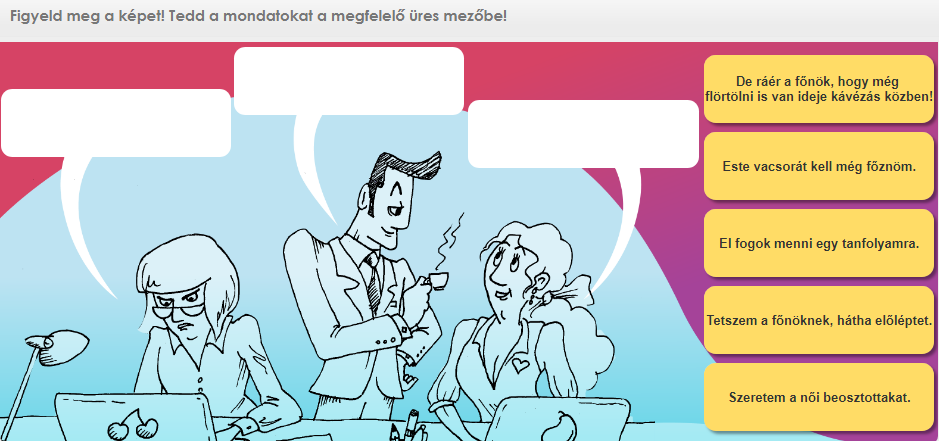 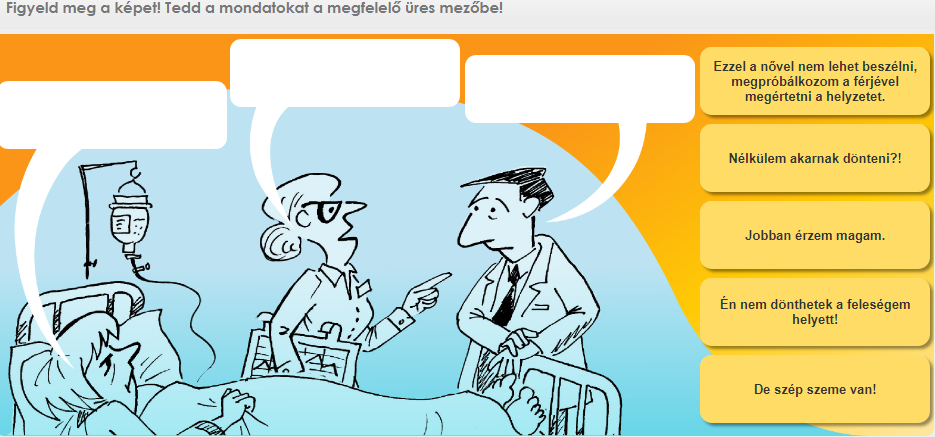 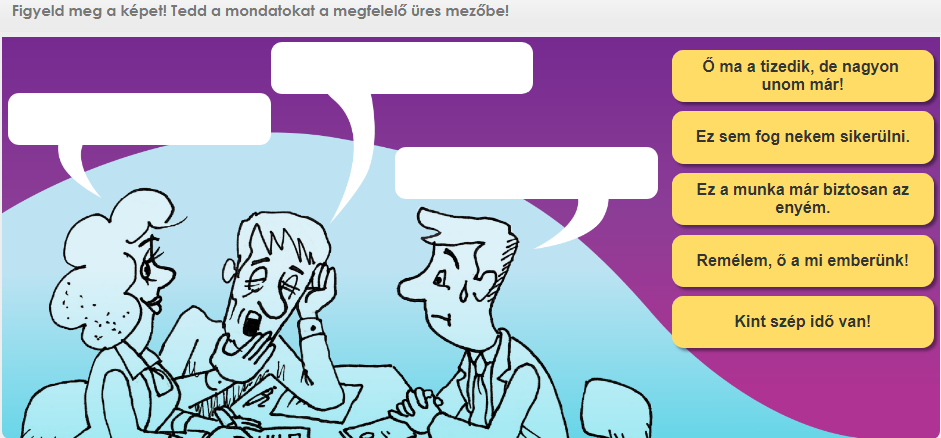 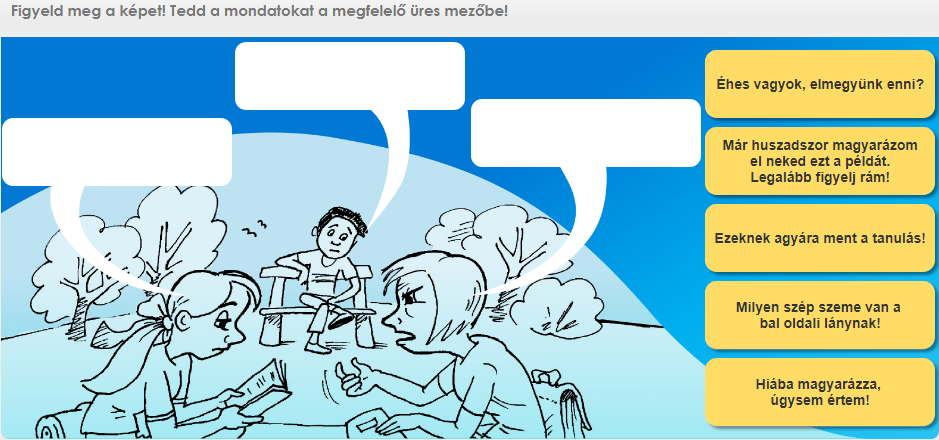 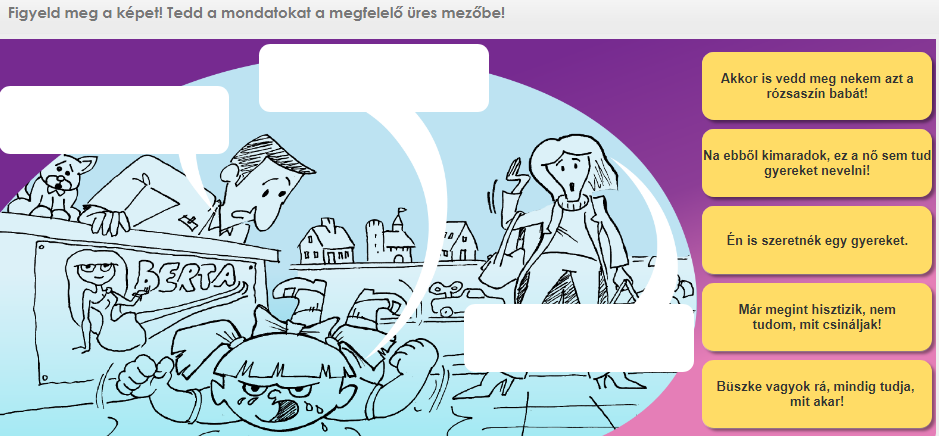 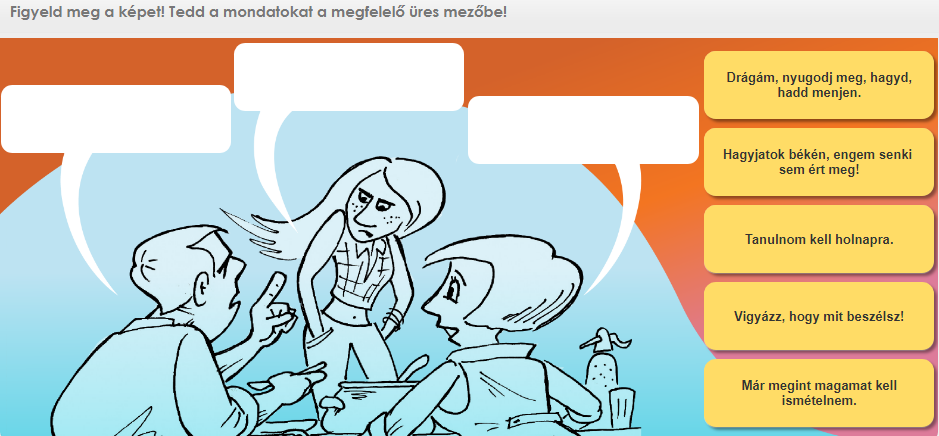 HangosfilmHangosfilmHangosfilmElőadókHangokKommunikációNémafilmNémafilmNémafilmElőadókHangokKommunikációHangosfilmHangosfilmHangosfilmElőadókHangokKommunikációszínészekháttérszínészekszínpadi segítőkhangerőbeszédmodorszavakkiáltásokfőleg beszédtekintetarcjátékgesztusoktesttartástérközszabályozása külsőNémafilmNémafilmNémafilmElőadókHangokKommunikációszínészekhangjelekzajokzenezörejektekintetfeliratoksok mozgáseltúlzott mimika, arcjátékszéles gesztusokkifejező testtartástérközszabályozása külső jelek erős hangsúlyozásatechnikai trükkökfélszomorúnyugodtbizalmatlan haragosboldogutálatkíváncsiunottfáradtirigygondterheltA jelenet számaCselekményki, mit, hol, mikor, hogyan csinál?Magyarázatolyan információk a verbális és nonverbális jelekről, amelyeket a szereplőknek ki kell tudni fejezni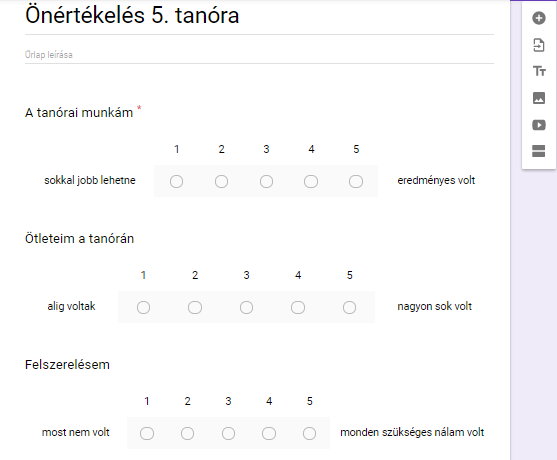 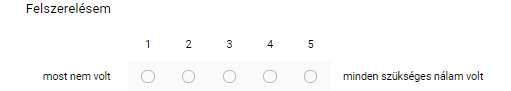 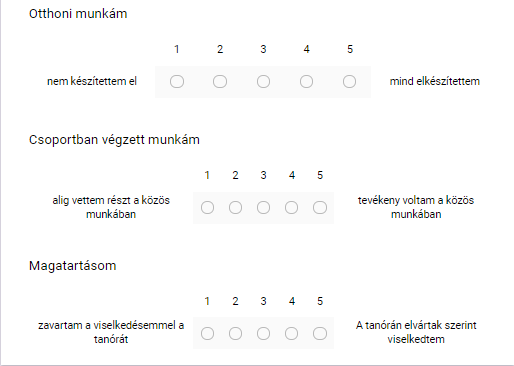 Értékelési szempontok:A némafilmekről kialakult tudásomÉrtékelési szempontok:Új kifejezések ismereteÉrtékelési szempontok:Gondolataim, ötleteim, kreativitásomÉrtékelési szempontok:A filmezés előkészítésében játszott szerepemÉrtékelési szempontok:A megvalósítás, a munkánk eredményeVálaszopciók:KiválóVálaszopciók:Egészen jóVálaszopciók:ElfogadhatóVálaszopciók:Kevés